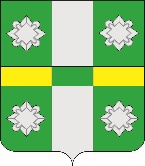 Российская ФедерацияИркутская областьУсольское районное муниципальное образованиеАдминистрацияГородского поселенияТайтурского муниципального образованияРАСПОРЯЖЕНИЕОт 04.02.2019г.								№15-рр.п. ТайтуркаО подготовке предложений по внесению изменений в Генеральный план и правила землепользования и застройки городского поселения Тайтурского муниципального образованияВ целях урегулирования вопросов в сфере градостроительной деятельности, руководствуясь статьями 9, 24, 25, главой 4 Градостроительного кодекса Российской Федерации, руководствуясь ст.ст. 23,46 Устава Тайтурского муниципального образования:1. Начать подготовку предложений по внесению изменений в Генеральный план и Правила землепользования и застройки городского поселения Тайтурского муниципального образования.2. Ведущему специалисту по кадровым вопросам и делопроизводству (Гребневой К.В.) опубликовать на официальном сайте администрации городского поселения Тайтурского муниципального образования» в информационной-телекоммуникационной сети «Интернет» (www.taiturka.irkmo.ru) информацию о подготовке предложений по внесению изменений в генеральный план и правила землепользования и застройки городского поселения Тайтурского муниципального образования. Подготовил: специалист администрации по землепользованию и благоустройству _______ Соболева Е.Н.«___»_________2019 г.Согласовано: главный специалист администрации по юридическим вопросам и нотариальным действиям __________ И.А. Пономарев «___»_________2019 г.Глава городского поселения Тайтурского муниципального образования                                                             С.В. Буяков